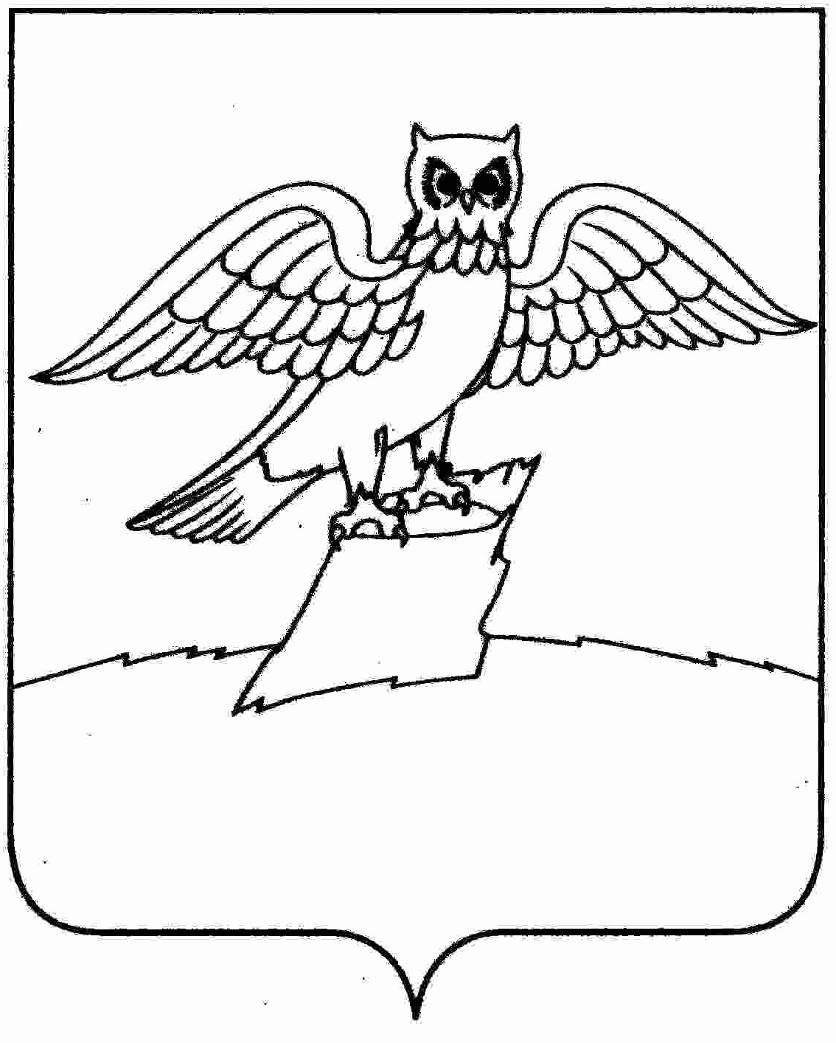                                             АДМИНИСТРАЦИЯ  ГОРОДА  КИРЖАЧ                                                                                                                                             КИРЖАЧСКОГО РАЙОНАП О С Т А Н О В Л Е Н И ЕГЛАВЫ07.12.2017                                                                                                        № 1261                                                                                                    В соответствии с постановлением главы города Киржач от 27.10.2014г. № 794 «О порядке разработки, реализации и оценки эффективности муниципальных программ муниципального образования города Киржач», в целях актуализации муниципальной программы «Газификация  муниципального жилищного фонда города Киржач на 2017 год»ПОСТАНОВЛЯЮ:   1. Внести следующие изменения в приложение к постановлению главы г. Киржач Киржачского района от 20.03.2017г. № 274 «Газификация  муниципального жилищного фонда города Киржач на 2017 год» :         1.1.Раздел I  «Паспорт  муниципальной программы  ««Газификация  муниципального жилищного фонда города Киржач на 2017 год»изложить в новой редакции:-     в строке    « Объемы бюджетных  ассигнований на реализацию муниципальной программы  » цифры «100» заменить на цифры «32,8».          1.2.  В таблице 1 раздела II  «Обоснование разработки программы» в колонке « Объемы   финансовых средств по источникам финансирования и годам реализации программы» цифры «100» заменить на цифры «32,8».         1.3.  В таблице 2 «Ресурсное обеспечение реализации муниципальной программы за счет средств  бюджета города  Киржач» раздела VI «Оценка эффективности и прогноз ожидаемых социальных и экономических результатов от реализации Программы» - в графе « Расходы (тыс. рублей) по годам реализации  2017» цифры «100» заменить на цифры «32,8».     2. Контроль за исполнением настоящего постановления возложить на заместителя главы администрации по вопросам жизнеобеспечения.  3.  Настоящее постановление вступает в силу с даты его подписания и подлежит официальному опубликованию.Глава города Киржач                                                                        Н.В. СкороспеловаПриложениек постановлению главыгорода  Киржачот  20.03.2017  № 274(с изменениями , внесенными Постановлением главы г.Киржач От 07.12.2017  № 1261)Муниципальная  программа«Газификация  муниципального жилищного фонда города  Киржач на 2017 год»2017 годМУНИЦИПАЛЬНАЯ  ПРОГРАММА «ГАЗИФИКАЦИЯ МУНИЦИПАЛЬНОГО ЖИЛИЩНОГО ФОНДА ГОРОДА КИРЖАЧ НА 2017 ГОД» I. Паспорт  муниципальной программы «Газификация  муниципального жилищного фонда города  Киржач на 2017год» II.  Обоснование разработки программыПрограмма подготовлена, исходя из необходимости предусмотреть денежные средства  для реализации мероприятий по газификации  муниципального жилищного фонда города  Киржач.Объемы   финансовых средств по источникам финансирования и годам реализации программы Таблица 1III. Цели и задачи ПрограммыIV. Основные направления ПрограммыИсходя из анализа существующего положения дел в муниципальном жилищном фонде города Киржач, целей  Программы, предусматриваются основные направления ее реализации:- газификация   муниципального жилья.V. Механизм реализации и управления ПрограммойАдминистрация города Киржач  Киржачского района   осуществляет контроль за целевым использованием бюджетных средств, направленных на реализацию данной Программы и качеством выполненных работ по газификации  муниципального жилищного фонда.VI. Оценка эффективности и прогноз ожидаемых социальных и экономических результатов от реализации ПрограммыЭффект от выполнения программы имеет прежде всего социальную направленность. Улучшаются  условия проживания граждан.Результатом реализации Программы должно стать ежегодное сокращение количества единиц муниципального жилищного фонда, нуждающихся в газификации природным газом.Таблица 2Ресурсное обеспечение реализации муниципальной программы за счет средств  бюджета города  КиржачТаблица 3         Перечень основных  мероприятий    муниципальной  программыО внесении изменений в постановление главы г. Киржач Киржачского района от 20.03.2017г. № 274 «Газификация  муниципального жилищного фонда города Киржач на 2017 год»Наименование               
муниципальной программы  «Газификация  муниципального жилищного фонда города Киржач на 2017 год»Ответственный исполнитель  
программы                  МКУ «Управление городским хозяйством»Цели муниципальной    
программы                  Задачи муниципальной     
программы                  Газификация квартир муниципального жилищного фонда с устройством внутридомовой разводки и установкой необходимого газового оборудования, замена газового оборудования.Целевые индикаторы и       
показатели муниципальной 
программы                  Количество газифицированных природным газом квартир муниципального жилищного фондаЭтапы и сроки реализации   
муниципальной программы   2017 годОбъемы бюджетных           
ассигнований на реализацию 
муниципальной программы  Общий объем средств, предусмотренных на      
реализацию муниципальной программы в бюджете города Киржач,  составляет 32,8 тыс.руб.Ожидаемые результаты       
реализации муниципальной 
программы                  Повышение комфортности проживания граждан, соответствие муниципального жилищного фонда требованиям нормативно-технических документов. Увеличение доли газифицированного природным газом жилищного фонда Источники и объемы финансированияОбъемы финансовых средств на проведение мероприятий, тыс.руб.,/в т.ч. бюджет г.КиржачИсточники и объемы финансирования2017Итого потребность, в т.ч. бюджет г.Киржач:32,8Цели реализации Программы Цели реализации Программы Цель № 1Улучшить жилищные условия проживания граждан.Цель № 2Обеспечить комфортные условия проживания граждан. Задачи: Газификация квартир муниципального жилищного фонда  с устройством внутридомовой разводки и установкой необходимого газового оборудования, замена газового оборудования     Статус      Наименование  
 основного мероприятия   Ответственный исполнитель и 
 соисполнители 
муниципальной программы, основного мероприятия, ГРБСКод бюджетной   
классификации <*>Код бюджетной   
классификации <*>Код бюджетной   
классификации <*>Код бюджетной   
классификации <*>Расходы (тыс. рублей)    
 по годам реализации     Расходы (тыс. рублей)    
 по годам реализации         Статус      Наименование  
 основного мероприятия   Ответственный исполнитель и 
 соисполнители 
муниципальной программы, основного мероприятия, ГРБСГРБСРз 
Пр ЦСР ВР  всего по  
программе2017       1              2              3       456789Основное       
мероприятие 1.1. Газификация  жилых помещений, занимаемых гражданами по договорам социального найма , замена газового оборудования         Всего32,832,8Бюджет города Киржач32,832,8 N  
п/п  Номер и   
наименовние 
  основного  
 мероприятия Ответст-
 венный 
исполни-
  тель       Срок          Срок     Ожидаемый 
непосредст-
  венный   
 результат 
 (краткое  
 описание) Последствия
 нереализации   
 основного 
мероприятия Связь с  
 показателями  
муниципальной
программы 
(подпрограммы)   N  
п/п  Номер и   
наименовние 
  основного  
 мероприятия Ответст-
 венный 
исполни-
  тель  начала
реали-
зации окон-ча-ния  
реа-ли- 
зации Ожидаемый 
непосредст-
  венный   
 результат 
 (краткое  
 описание) Последствия
 нереализации   
 основного 
мероприятия Связь с  
 показателями  
муниципальной
программы 
(подпрограммы)   1        2         3      4      5        6          7         8     «Газификация  муниципального жилищного фонда города Киржач на 2017  год»«Газификация  муниципального жилищного фонда города Киржач на 2017  год»«Газификация  муниципального жилищного фонда города Киржач на 2017  год»«Газификация  муниципального жилищного фонда города Киржач на 2017  год»«Газификация  муниципального жилищного фонда города Киржач на 2017  год»«Газификация  муниципального жилищного фонда города Киржач на 2017  год»«Газификация  муниципального жилищного фонда города Киржач на 2017  год»«Газификация  муниципального жилищного фонда города Киржач на 2017  год»1Основное      
мероприятие 1.1 Газификация  жилых помещений, занимаемых гражданами по договорам социального найма, замена газового оборудования           МКУ «Управление городским хозяйст-вом».2017 год2017 годУлучшение комфортности проживания граждан в муниципальном жилищном фонде.Ухудшение условий проживания граждан в жилом фондеКоличество газифицированных помещений напрямую связано с повышением комфортности проживания граждан